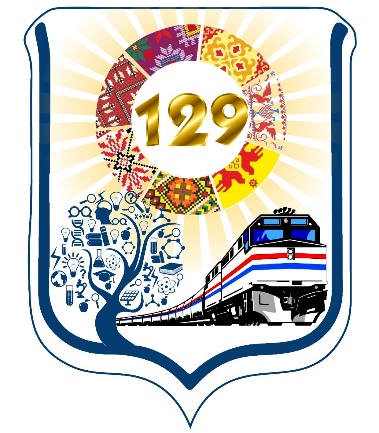 Вы спрашивали? Мы отвечаем!(ответы педагогов начальной школы МБОУ СОШ № 129 на вопросы родителей дошкольников)Отвечает учитель начальных классов Фомина Людмила Артуровна, высшее образование, 34 года педагогического стажа, 1КК.1 вопрос: Используете ли вы в работе индивидуальный подход? В чем это выражается на практике?Ответ: Бывает, что некоторых учеников приходится характеризовать с помощью фразеологизма «в одно ухо влетает, в другое вылетает». Вероятно, на слух ребенок плохо усваивает информацию, этим детям просто удобнее воспринимать материал визуально – на письме, в виде графика или таблицы на интерактивной доске. Это пример того, что все люди усваивают информацию через разные каналы, и нужен индивидуальный подход к  каждому ученику и индивидуальный образовательный маршрут. Чтобы учесть это, нужно знать, как дифференцировать обучение и организовать учебный процесс так, чтобы принять во внимание индивидуальные особенности всех детей.  Класс –  неоднородная структура. В нем учатся не просто «дети», а конкретные Маша, Ваня, Паша, Ульяна со своими особенностями. Каждый ребенок усваивает информацию по-своему. Кому-то легче запомнить материал, увидев и прочитав его, кто-то запомнит все на слух, а кому-то нужно отработать материал в обучающей игре. Основная тактика учителя для того, чтобы найти индивидуальный подход к ребенку – предлагать разные варианты объяснения материала в ходе занятия. За урок можно посмотреть обучающее видео или отрывок из документального фильма, прослушать аудиозапись, прерваться на подвижную обучающую игру, провести тест. Так вероятность того, что все ученики усвоят информацию, повышается. Необходимо  делать уроки наглядными, включать больше визуальных ресурсов, чтобы объяснять материал. Подойдет все: фотографии, рисунки, видео, карты, объекты, которые можно рассмотреть и потрогать. Важно учитывать здесь принцип индивидуального подхода к детям – готовить для детей тексты с выделенными ключевыми словами, иллюстрациями, увеличенным шрифтом. Если ребенок плохо усваивает пространственные темы и ему сложно представить себе объемную геометрическую фигуру, например, куб или пирамиду  – можно принести  с собой модели этих фигур и показывать наглядно, где у них высота, ширина и длина.Так же на уроках мы  используем в обучении разную технику.  В классе есть интерактивная доска – рисуем  на ней и привлекаем  к этому детей. Необходимо  давать разный объем заданий и уровень сложности. Не все могут решать задачи одинаково быстро. Учителю необходимо научиться создавать атмосферу, где каждый чувствует, что может добиться успеха, и использовать принцип индивидуального подхода к детям. Кому-то для решения математической задачи потребуется пять минут, а кому-то 25, при этом оба ученика в результате решат ее верно. При поиске индивидуального подхода к ребёнку важно это учитывать. Можно давать дополнительное время на контрольной работе: более быстрые дети в это время сделают дополнительное задание на лишнюю оценку, другие используют это время для доделывания основной работы. По уровню сложности заданий тоже ориентируйтесь на способности учеников, учитывая их индивидуальный образовательный маршрут. На уроках стараемся часто использовать  тесты и опросы. Это поможет выяснить, нужно ли что-то объяснить еще раз, может, используя более наглядные материалы. Нужно учитывать, что некоторые ученики любят работать, общаясь с другими, а некоторым нравится работать индивидуально, потому что так ребенок легче усваивает информацию. Поэтому в классе, где практикуется принцип индивидуального подхода к ученикам, учителю необходимо научиться создавать пространства для групповой и индивидуальной работы сосредоточено на каждом ученике.2 вопрос: По каким критериям вы судите об успеваемости школьников?Ответ: Контроль и оценка в начальной школе имеет несколько функций.
Социальная функция проявляется в требованиях, предъявляемых обществом к уровню подготовки ребенка младшего школьного возраста. Образованность в данном случае используется как широкое понятие, включающее в себя возрастной уровень развития, воспитания и осведомленности школьника, сформированности его познавательной, эмоциональной и волевой сфер личности.
В ходе контроля проверяется соответствие достигнутых учащимися знаний-умений-навыков установленным государством эталонам (стандартам), а оценка выражает реакцию на степень и качество этого соответствия (отлично, хорошо, удовлетворительно, плохо). Таким образом, в конечном счете система контроля и оценки для учителя становится инструментом оповещения общественности (учеников класса, учителей, родителей и др.) и государства о состоянии и проблемах образования в данном обществе и на данном этапе его развития. Это дает основание для прогнозирования направлений развития образования в ближайшей и отдаленной перспективах, внесения необходимых корректировок в систему образования подрастающего поколения, оказания необходимой помощи как ученику, так и учителю.
Образовательная функция определяет результат сравнения ожидаемого эффекта обучения с действительным. Со стороны учителя осуществляется констатация качества усвоения учащимися учебного материала: полнота и осознанность знаний, умение применять полученные знания в нестандартных ситуациях, умение выбирать наиболее целесообразные средства для выполнения учебной задачи; устанавливается динамика успеваемости, сформированность (несформированность) качеств личности, необходимых как для школьной жизни, так и вне ее, степень развития основных мыслительных операций (анализ, синтез, сравнение, обобщение); появляется возможность выявить проблемные области в работе, зафиксировать удачные методы и приемы, проанализировать, какое содержание обучения целесообразно расширить, а какое исключить из учебной программы.
Со стороны ученика устанавливается, каковы конкретные результаты его учебной деятельности; что усвоено прочно, осознанно, а что нуждается в повторении, углублении; какие стороны учебной деятельности сформированы, а какие необходимо сформировать.
Воспитательная функция выражается в рассмотрении формирования положительных мотивов учения и готовности к самоконтролю как фактору преодоления заниженной самооценки учащихся и тревожности.
Правильно организованный контроль и оценка снимают у школьников страх перед контрольными работами, снижают уровень тревожности, формируют правильные целевые установки, ориентируют на самостоятельность, активность и самоконтроль. 
Эмоциональная функция проявляется в том, что любой вид оценки (включая и отметки) создает определенный эмоциональный фон и вызывает соответствующую эмоциональную реакцию ученика. Действительно, оценка может вдохновить, направить на преодоление трудностей, оказать поддержку, но может и огорчить, записать в разряд "отстающих", усугубить низкую самооценку, нарушить контакт со взрослыми и сверстниками.
Реализация этой важнейшей функции при проверке результатов обучения заключается в том, что эмоциональная реакция учителя должна соответствовать эмоциональной реакции школьника (радоваться вместе с ним, огорчаться вместе с ним) и ориентировать его на успех, выражать уверенность в том, что данные результаты могут быть изменены к лучшему. Это положение соотносится с одним из главных законов педагогики начального обучения - младший школьник должен учиться на успехе. Ситуация успеха и эмоционального благополучия - предпосылки того, что ученик спокойно примет оценку учителя, проанализирует вместе с ним ошибки и наметит пути их устранения.
Информационная функция является основой диагноза планирования и прогнозирования. Главная ее особенность - возможность проанализировать причины неудачных результатов и наметить конкретные пути улучшения учебного процесса как со стороны ведущего этот процесс, так и со стороны ведомого.
Функция управления очень важна для развития самоконтроля школьника, его умения анализировать и правильно оценивать свою деятельность, адекватно принимать оценку педагога. Учителю функция управления помогает выявить пробелы и недостатки в организации педагогического процесса, ошибки в своей деятельности ("что я делаю не так...", "что нужно сделать, чтобы...") и осуществить корректировку учебно-воспитательного процесса. Таким образом устанавливается обратная связь между педагогом и обучающимися.3 вопрос : По какой программе вы будете работать в этом году? В чем её особенности.Главная концептуальная идея программы «Школа России»: российская школа должна стать школой духовно-нравственного развития и воспитания гражданина нашего Отечества. Ее основа - это современные достижения педагогической теории и практики и лучшие традиции отечественной школы, их исключительная ценность и значимость.Программа «Школа России» построена на единых для всех учебных предметов концептуальных основах и имеет полное программно-методическое обеспечение. Все учебники, входящие в состав УМК, представляют собой единую систему учебников, так как разработаны на основе единых методологических принципов, методических подходов и единства художественно-полиграфического оформления.Ответ: Мы работаем по программе «Школа России» - это учебно-методический комплекс (УМК) для начальных классов общеобразовательных учреждений, который обеспечивает достижение результатов освоения основной образовательной программы начального общего образования и полностью соответствует требованиям Федерального государственного образовательного стандарта (ФГОС).